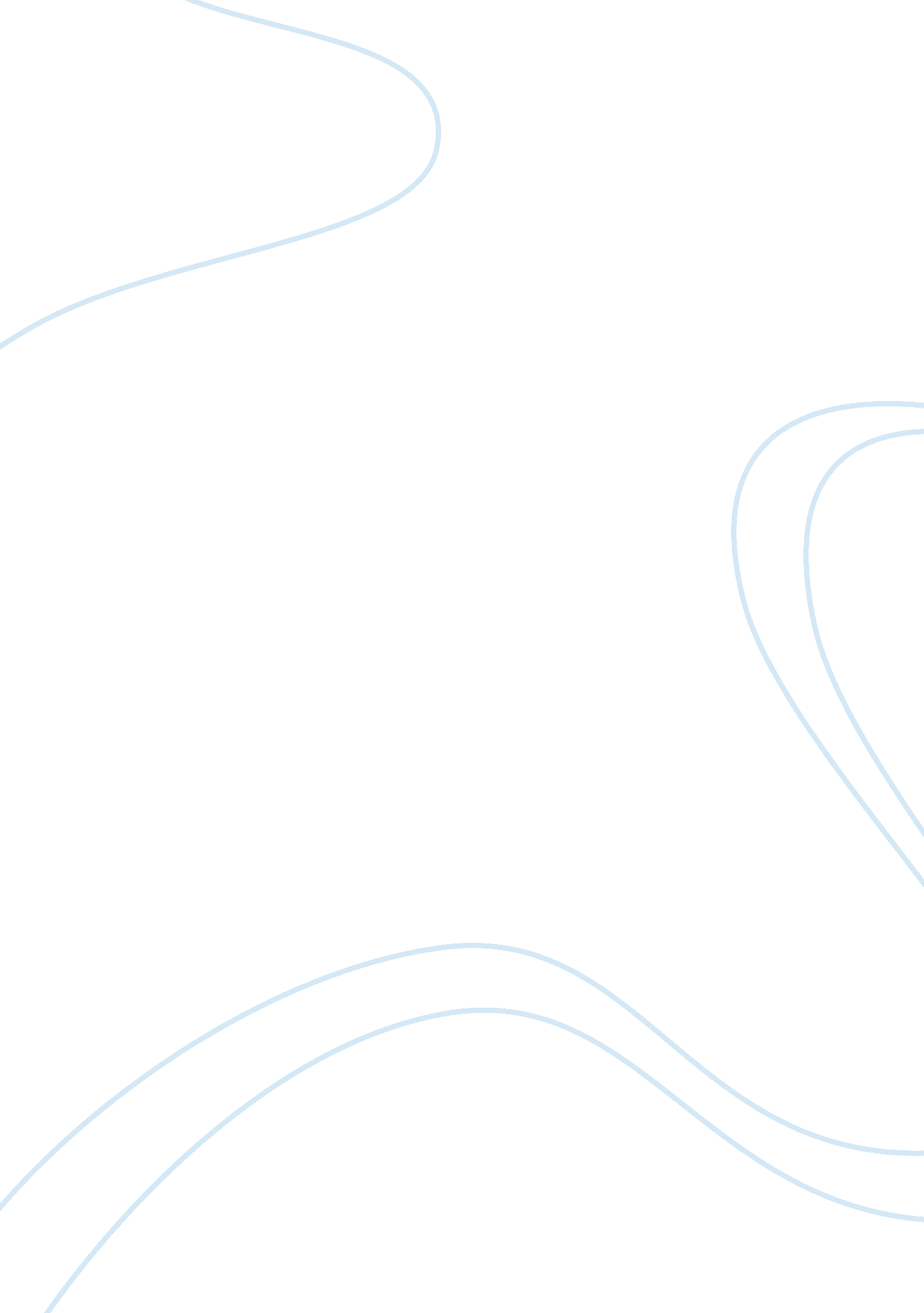 How to enjoy high schoolBusiness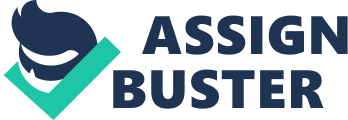 High school is known to be some of the best years of your life. It is a time where you get to have fun and appreciate not having any major responsibilities. You get your license, meet new friends, experience “ Friday Night Lights”, go to prom for the first time, and eventually graduate high school and move onto bigger things. High school is a huge change for many people, and sometimes it can be very difficult. If you do not prioritize everything important to you, things can become stressful. By doing some or all of these few steps, you will be able to enjoy all of high school and make school way more fun than you think it could be. Ways to Enjoy High School: Get Involved This may be obvious, but getting involved with different activities can make high school so much fun. Being really involved in high school also looks really good on any college application, which can help you get into any school easier. I am involved in many clubs in high school. I? m in a few different clubs, and in a sport. For example, I am a member of National Honor Society, DECA, and I am a cheerleader. Tip: Don’t be afraid to get involved. There are so many different clubs and activities in high school, so it won’t be too hard to find something that you like. Play a Sport Playing a sport in high school is such a great opportunity. High School sports are much different than college leveled sports, so anyone can do them. If you want to try something new, you still have the chance to make the team. Also, you can find some of your best friends while playing a sport. With all that said, if sports aren’t your thing, that’s okay! There are many different clubs that you can join that can give you a similar experience to playing sports. I found my best friends while being a cheerleader in high school. It helps me stay in shape, as well as gives me something to do after school all the time. I always get to spend time with my friends because we are all at the same event. Tip: If you want to get good at something, you have to practice! Practicing for a sport you want to try will help you make the team easier. If it is something completely new, don’t be discouraged if you don’t make it the first time. You can always practice for the year and try again the next better than most of the people on the team. Don’t Procrastinate Getting your work done before it is due will help prevent feeling stressed. You can focus on lots of other things that you can enjoy when you aren’t drowning in lots of school work that is past due. If anyone is known to procrastinate school work, it is me. I always put off doing my homework until the last minute, which makes me become very stressed out the night before an assignment is due. Tip: As soon as you get an assignment, write it down so you don’t forget. Do it as soon as you can, so you don’t have to stress about it. Be Yourself Don’t be ashamed of who you are! You don’t need to change your look or personality to fit into any group you wanna be a part of. Use high school to help you learn who you really are and what you are passionate about. You will change a lot throughout your time spent during high school. I am not the same person that I was when I came into high school as a freshman. I am more outgoing now that I am older. I have grown as a person more in the past 2 years than I did throughout all of middle school. Tip: There are lots of things you can do to be yourself in high school. For starters, you can wear whatever you want to express yourself, take any class that sounds interesting, or join whatever club you want. Get Organized Getting organized will help you be way less stressed. Knowing what is happening each day will allow you to enjoy your day more. I keep a calendar in my backpack that I bring to school. I write down whatever I have going on for the week, and add anything that happens throughout the day. I use different colors for different activities so I don’t get confused. This helps make sure I don’t forget anything important that is happening. Tip: There are lots of different things you can do to get organized. For example, cleaning your room could even help you more relaxed and less stressed. Make Each Weekend Count High School isn’t just about what you do Monday through Friday. Having a fun weekend gives you lots of fun stories to tell on the following Monday. You make so many fun memories and they can help make high school unforgettable. Weekends are what get me through each school week. Whenever Monday rolls around and I don’t want to get up for the day, I think about how happy I will be the following Friday and the weekend. Having fun plans makes me excited and the week go by faster. Tip: There are lots of things you could do to make each weekend exciting. Make plans to go to the home football game on Friday night, go to the Homecoming dance, hang out with a big group of friends, or stay at home and have a movie night with your best buds. These are only a few things that you can do to make high school enjoyable. If you follow all of these steps, I can assure you that high school will be some of the best years of your life. I know first hand that high school can be hard, but everyone can do it. Once high school is over, you will have so much more responsibility that you have to take care of. Once you graduate you probably won’t get to see your best friends every single day. You won’t be able to go home to home cooked meals every night or have your laundry always washed by your mother. High school can be such an amazing time if you choose to enjoy it. So have fun and enjoy it while you can, because once you walk across the stage at graduation your life will never be the same. 